Program Notes, continuedProgram Notes if neededOr Bower School of Music information will be provided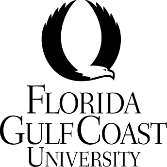 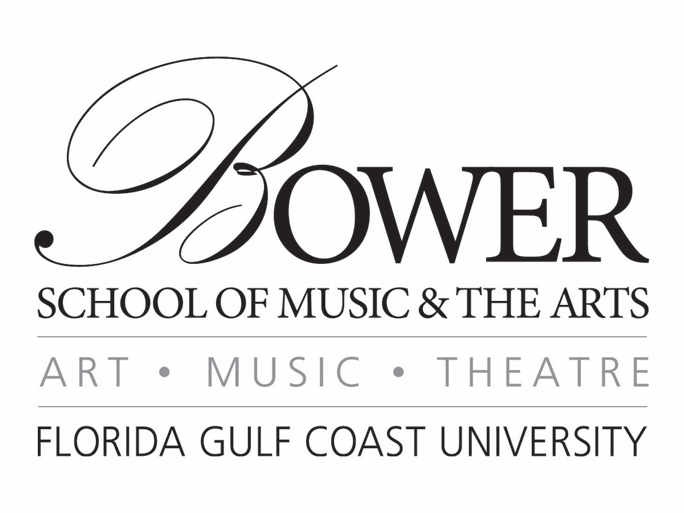 Margins=Narrow Font=Book Antiqua
Save document as name & recital date (Ex: Alana Nanz 1-20-18)Delete red text before submitting programName, instrumentJunior Piano RecitalAccompanied by Name, instrumentAssisted by Name, insturmentIf performers aren’t playing on the majority of the program, they should be listed under the pieces they’re playing, not on the cover.January 20, 20193:00 pmU. Tobe Recital HallProgram Symphony No. 4 in A Major                        Felix Mendelssohn     op. 90 (“Italian”)					    (1808-1847)	Allegro vivace	Andanate con moto	Con moto moderato	Saltarello: PrestoDie schöne Müllerin                                                Franz Schubert	2. Wohin?                                                          (1797-1828)	11. Mein!	14. Der JägerMass No. 1 in F Major                                          Franz SchubertNessun dorma                                                   Giacomo Puccini	From Turandot		                            (1858-1924)Featured Soloist Name, instrumentIntermissionThe Promenade Overture                                       John Corigliano                                                                                             (b. 1938)See Style Guide for More Details on Program FormattingFrom the studio of insert applied instructorThis recital is presented in partial fulfillment of the requirements for the degree Bachelor of insert degreeProgram NotesHenry Purcell was an English composer. He is mainly known to be the most important English composer of his time period. He has a talent of putting counterpoint to a very expressive and flexible text setting. Purcell was very excellent with how the text and the music flowed together in a piece. He was also very clever with setting the text “If music be the food of love” since in the Baroque time period, the word dying was symbolic for consummating love and possibly meant something “inappropriate” in Purcell’s situation. This song is using music as a metaphor for his lover because in the last line of music it states “I must perish by your charms.” 10pt Book Antiqua fontFull justification, single space
See Style Guide for Details on How to Write Program Notes